PRESCRIBED INFORMATION FOR ELECTIONS in accordance with Section 189 of the Fair Work (Registered Organisations) Act 2009 and Regulation 138 of the Fair Work (Registered Organisations) Regulations 2009, with a request under Section 187 of the Fair Work (Registered Organisations) Act 2009I, [NAME], being the [OFFICER] of the [ORGANISATION NAME] make the following statement: I am authorised to sign this statement containing prescribed information for [BRANCH AND ORGANISATION].The following information is lodged under subsection 189(1) of the Fair Work (Registered Organisations) Act 2009 (the RO Act).The elections that are required are set out in the table in Annexure B.A copy of the request under section 187 for the AEC to conduct an election for any non-office positions is attached (see Annexure A).[delete as appropriate][If there is a Casual Vacancy] The resignation letter or other supporting information is attached for each casual vacancy.[If there is insufficient nominations]: Insufficient nominations were received in an earlier election(s) and the declaration/s of results is/are attached.[If rule alterations are pending that will impact THIS election] A brief outline of the proposed rule alterations affecting this election is attached. These rule alterations [HAVE/HAVE NOT] been lodged with the Fair Work Commission. [If lodged] The proposed alterations were lodged on [DATE].or[If no rule alterations are being considered] No rule alterations are pending that will impact the election.[In relation to scheduled elections, if lodged 2 months prior to nominations opening] This statement IS lodged at least 2 months before nominations open for the election(s) in Annexure B.or[In relation to scheduled elections, if lodged less than 2 months before nominations open] This statement IS NOT lodged at least 2 months before nominations open for the election(s) in Annexure B. The reason it is lodged after the prescribed time is:[INSERT REASONS]An extension of time request was lodged for this election on [DATE].NOTE: Extensions of time should be requested at least two months before nominations open. 
A failure to lodge Prescribed Information on time can lead to civil penalties under the RO Act. 
If the number of elected representatives is calculated on a formula(s) defined in the rules]:The rule number(s) which specify(s) the formula(s) is/are [INSERT RULE NUMBER(S)]:The formula(s) is/are [INSERT THE FORMULA(S)]:The information for calculating the formula(s) is [INSERT THE INFORMATION, e.g. it could be the number of members or the amount of capitations received, or other information. You will need to refer to your rules to determine what information is required]:The relevant date(s) for this information is [INSERT DATE(S)][If the relevant information for calculating the formula(s) is not provided above under c] The relevant information for calculating the information has not been provided because [INSERT REASON, e.g. the relevant date is in the future]: Signed: [SECRETARY OR OTHER AUTHORISED OFFICER]Dated: [DATE]
NOTE: This statement, together with Annexures A and B, must be lodged with the Fair Work Commission at least 2 months prior to nominations opening. It can be submitted by email to regorgs@fwc.gov.au.Dear Electoral CommissionerI, [INSERT NAME], am writing to request, pursuant to subsection 187(1) of the Fair Work (Registered Organisations) Act 2009, that the Australian Electoral Commission conduct an election for those positions listed in the table in Annexure B which are not offices, but which require an election under the rules of our organisation.I confirm I am an officer of the [INSERT ORGANISATION/BRANCH] who is authorised by the Committee of Management to sign this request.Signed: [OFFICER]Dated: [DATE]Annexure B Elections that are required [insert as many pages as required]Important dates:NOTES: For insufficient nominations and casual vacancies, the date nominations open and close, unless specified in the rules, should be listed as ‘To be determined by the returning officer’. This also applies where rules are silent as to the nominated dates. If the nomination dates are ‘To be Determined by the Returning Officer’, but your organisation has a preference, please state ‘To be Determined by Returning Officer’ and clearly indicate that your nominated date is a preference.Annexure B: SAMPLE ONLY (Please do not lodge this sample page with the Commission) Elections that are required:Important dates: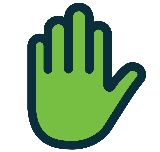 Once completed you must also send Annexure A and Annexure B of this document to the Australian Electoral Commission to satisfy the requirements of the legislation. Please email these to IEBevents@aec.gov.au   BranchName of Office Number requiredVoting SystemDirect voting system;Collegiate electoral systemReason for ElectionScheduled; Casual vacancy;New office created;Insufficient nominationsElectorate For the election of officersFor the election of officersFor the election of officersFor the election of officersFor the election of officersFor the election of officersFor the election of non-office positionsFor the election of non-office positionsFor the election of non-office positionsFor the election of non-office positionsFor the election of non-office positionsFor the election of non-office positionsDirect Voting SystemCollegiate Electoral SystemNominations OPENNominations CLOSERoll of Voters cut off dateBranchName of OfficeNumber requiredVoting SystemDirect voting system;Collegiate electoral systemReason for ElectionScheduled;Casual vacancy;New office created;Insufficient nominationsElectorate For the election of officersFor the election of officersFor the election of officersFor the election of officersFor the election of officersFor the election of officers1For the election of non-officer positionsFor the election of non-officer positionsFor the election of non-officer positionsFor the election of non-officer positionsFor the election of non-officer positionsFor the election of non-officer positionsQLD BranchBranch organiser1Direct Voting SystemAll financial members of the QLD Branch (Rule 46)Direct Voting SystemCollegiate Electoral SystemNominations OPENFirst Monday in June (rule 7)To be determined by returning officer, preference 1 July Nominations CLOSE28 days after nominations open (rule 19)To be determined by returning officer, preference 15 JulyRoll of Voters cut off date7 days prior to nominations opening (rule 12.4)7 days prior to nominations opening (rule 12.4)